Termination Packet (Rev. 7/21)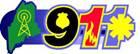 Notice of Employment FormNotice of Employment must be sent to the ESCB within 30 days of hire or termination.STATE OF MAINE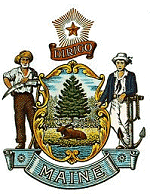 PUBLIC UTILITIES COMMISSION     Philip L. Bartlett, II    									         Harry Lanphear                 CHAIRMAN										ADMINISTRATIVE DIRECTOR      Randall D. Davis       Patrick J. Scully           COMMISSIONERS                        	Public Safety DispatcherNOTICE OF EMPLOYMENT / TERMINATION (rev. 12/19)Forward to the ESCB within 30 days of employment or termination.Please fill out either the EMPLOYMENT or the TERMINATION information, as applicable.Name (Applicant)	 Maiden/previous Name(s):                               (Last)                  (First)                (Middle)               	Department: 	Title:Date of Birth:                                      Sex:	           SS #: 	                      (mm/dd/yyyy)	                               (required by statute) Official Agency Email Address for this Employee:EMPLOYMENT DATE:    or   TERMINATION DATE:  EMPLOYMENT / TERMINATION LEVEL: Has this employee had basic training for full-time public safety dispatching OUT OF STATE?If the agency is requesting a waiver of the basic school for this individual, please forward the Waiver Application Packet to the Emergency Services Communication Bureau (ESCB): Has this employee had training in Emergency Medical Dispatch (EMD)?If Yes, what program?   Contact Maine EMS Office for license application process. **Is the applicant otherwise employed w/your agency? If so, what position?   (i.e., also full-time law enforcement, part-time corrections, other): TERMINATION: (If termination due to Conviction or Professional Misconduct, please note in comments) Type of Termination (Please check)  ☐Resigned     ☐ Discharged     ☐ Retired     ☐ Deceased     ☐ Other Comments: This form MUST be signed by the DEPARTMENT HEAD and submitted to theESCB, 18 SHS, Augusta, ME 04333 or faxed to 207-512-5950Name (please print):		 Title: 			Signature: (phone) 		 Date: 			Phone: 207-877-8068 or 207-287-1598 or Fax: 207-512-5950 (training office